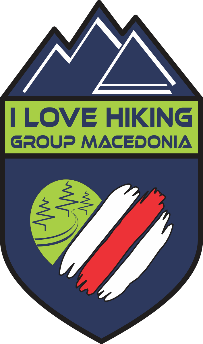 Јас _____________________________________________ доброволно се зачленувам во планинарскиот клуб  I love hiking group Macedonia . 

Ќе се придржувам кон статутот и целите  на друштвото и нема да работам против нив. 

Матичен број _________________________________________
    * бројот е потребен за осигурувањето до 3000 метри и ќе биде заштитен од можна злоупотребаАдреса на живеење  ___________________________________________________Мобилен телефон _____________________

Меил адреса ________________________________________( за сите интерни понуди )

Крвна група ___________         ( за да стои во членската карта ) 


- Осигурувањето на членовите се врши три пати во година, во последната недела на Март, Јуни и Септември.
- Платената членарина е неповратна за тековната година.
- Пристапницата ја давам доброволно и истата важи се до нејзино отповикување.
- Се согласувам сите промоции и понуди да ми бидат пратени по меил. 
- Се согласувам, да извршам спортска медицина во годината во која ќе сум член.



            Дата                                                                                                    Полно име и презиме  

    ______________                                                                                   ______________________
